  120 minutes 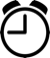 HandoutsCopies of site assessment form (the one used by the mission)Key Resource DocumentsGuidelines for Integrating GBV Interventions in Humanitarian action (https://gbvguidelines.org/wp/wp-content/uploads/2016/10/2015_IASC_Gender-based_Violence_Guidelines_full-res.pdf) Supplies NeededFlip chartsDraw “tree model” for understanding GBV exercise on 3-4 flip chart papers4 copies of “Cards with Definitions” MarkersPlanningReview and adapt PowerPointMake copies of handoutsPart 1Slide: “Learning Objectives”Ask participant to read the objectivesActivity 1 – Sex and Gender – 20’Slide: “Activity” Divide participants into two groupsOn a flipchart, one team writes traits associated to women, the other group writes traits associated with menSlide: “Sex vs. Gender”Show the difference between Sex and GenderReturn to the flipcharts. Now ask the teams to circle what characteristics are physical (sex). Activity 2 – Understanding GBV Exercise – 45 ’ Slide: “GBV = rape, right?”GBV is many forms, not only rape. Slide: “Gender-Based Violence (GBV)”Ask volunteer to read definitionSlide: “Understanding GBV Exercise”Divide group into several smaller groupsHave “tree model” ready on flip-chartsShow “tree model” slideGroups will identify root causes, forms, and consequences of GBV.Have each of groups present their pictures in plenaryShow slides: Root Causes; and Consequences of GBVActivity 3 – GBV in Emergencies – 15’Slide: “Why does GBV Occur in Emergencies”For 3 reasons: those already present before disaster, those as a result from a disaster, and those caused directly or indirectly by humanitarian workSlide: “How is GBV Exacerbated in Emergencies?Things that can increase risk of GBV in emergenciesSlide: “Can GBV Happen to Men and Boys?”Not just a threat to women and girlsSlide: “Summary”	Read aloud the summary pointsPart 2Learning ObjectivesAsk participant to read objectivesActivity 4 – Responsibilities of DTM EnumeratorsSlide: Roles and Responsibilities towards GBVExplain difference between GBV mainstreaming and specialized GBV actors1) Avoid creating or exacerbating risks of GBVEach enumerator is required to sign the Standards of ConductDefine PSEAExplain principle of do no harm2) Identifying risk factors and trends through the indicators providedMake sure to pay attention to things that can influence reported risks of GBV (such as items in the list)The Importance of SADDDefine SADDAsk participants why it should be collected. Is it important to humanitarian work? Why?Indicators and definitions: The Cards GameThe fastest group to match definitions correctly winsIndicators and definitions: The Site Assessment FormDivide into groups of 2 persons per group.Identify indicators that could potentially identify risk factors for GBVDebrief in Plenary3) Responding to a GBV disclosure as a non-GBV specialistAsk participants to read one by one and repeat in their own words.The survivor-centered approachShow difference between examples in tableOn next slide A Survivor Centered Approach, call on individuals to explain one key principle from the list.Activity 5 – Referral Pathways – 10’What are Referrals / what is a referral pathway?Define referrals and referral pathways using next 2 slidesExample of Referral Pathway: walk the group through the flowchart in order to understand a referral pathway. In your mission / duty station:Ask enumerators to give any examples they may know of for any referral mechanisms in their communities.Part 3Activity 6 – Scenarios – 15’Scenario: What should you do?Ask group to standAsk the participants to vote whether the action is appropriate. If yes, sit down. If now, remain standingGo through all questions/scenarios and debrief afterKey MessagesAsk one participant to read the key messagesAnswer any questions or commentsActivityTopicMethodTiming1  Sex and GenderGroups20’2Understanding GBVGroups45’3GBV in EmergenciesPlenary15’4Responsibilities of DTM EnumeratorsPlenary15’5Referral PathwaysPlenary10’6ScenariosPlenary15’